ORI Number  	THE SUPERIOR COURT FOR THE COUNTY OF 	SC-18STATE OF GEORGIA 	,	: Petitioner,:	Civil Action Filev.	:: 	,	:	No.   	 Respondent.		:STALKING TWELVE MONTH PROTECTIVE ORDERA hearing was held on this matter on  	, 20 	at which the Respondent appeared and/or was provided with the opportunity to be heard and the Petitioner requested that the Protective Order entered in this case be continued. Having heard the evidence presented, reviewed the petition and the record concerning this case and for good cause shown, IT IS HEREBY ORDERED AND ADJUDGED:1.         The Respondent has knowingly and willfully violated O.C.G.A. § 16-5-90 et seq. [pco01]       and  placed  the  Petitioner  in  reasonable  fear  for  the  Petitioner’s  safety. [pco02]       Respondent is hereby enjoined and restrained from doing or attempting to do, orthreatening to do any act constituting a violation of O.C.G.A. § 16-5-90 et seq. and of harassing, interfering, or intimidating the Petitioner or Petitioner’s immediate family. Specifically Respondent is hereby enjoined and restrained from 	 which is a violation of O.C.G.A. §16-5-90 et seq. and that any future acts committed by the Respondent toward the Petitioner which are in violation of this statute and this Protective Order can amount to AGGRAVATED STALKING, pursuant to O.C.G.A. § 16-5-91, which is a felony. A person convicted of Aggravated Stalking shall be punished by imprisonment for not less than 1 nor more than 10 years and by a fine of not more than $10,000.00.2.        Respondent is enjoined and restrained from approaching within            yards of[pco04]	Petitioner and/or Petitioner’s immediate family, and/or residence, place of employment, or school.3.	Respondent is not to have any contact of any type, direct, indirect, or through [pco05]	   another person with the Petitioner or her/his immediate family, including but not limited to telephone, fax, e-mail, or any other type of communication.4.	That these proceedings be filed in the office of the Clerk of this Court.5.	This Order shall remain in effect for up to twelve (12) months from this date. This Order expires on  	, 20 	.6.	That this Order applies in every county throughout the state and it shall be the duty of every court and every law enforcement official to enforce and carry out the provisions of this Order pursuant to O.C.G.A. §§ 16-5-94 (e) and 19-13-4 (d).  Law enforcement may use their arrest powers pursuant to O.C.G.A. §§ 16-5-91 and 17-4-20 to enforce the terms of this Order.7.	That this Court determined that it had jurisdiction over the parties and the subject matter under the laws of the State of Georgia and Respondent received reasonable notice and had the opportunity to be heard before this Order was issued sufficient to protect the Respondent’s due process rights and this Order shall be presumed valid and pursuantto 18 U.S.C. § 2265(a) shall be accorded full faith and credit by any other state or local jurisdiction and shall be enforced as if an Order of the enforcing state or jurisdiction.ONLY THE FOLLOWING THAT ARE INITIALED BY THE JUDGE SHALL APPLY : 	  8.	Respondent is to receive appropriate psychiatric or psychological services. 	  9.	Petitioner is awarded costs and attorney fees in the amount of $  	. 	  10.[pco07]Petitioner/protected party is either a spouse, former spouse, parent of a common child, child of Petitioner, child of Respondent, cohabitates or hascohabitated with Respondent and qualifies for 18 U.S.C. § 922(g)SO ORDERED this  	day of   	, 20 	.JUDGE, SUPERIOR COURT 	CountyPrint or stamp Judge’s nameViolation of the above Order may be punishable by arrest.NOTICE TO RESPONDENT1.	Violation of this Order may result in immediate arrest and criminal prosecution that may result in jail time and/or fines and/or may subject you to prosecution and penalties for contempt of court.2.	This Order shall remain in effect unless specifically superseded by a subsequent Order   signed and filed, by operation of law, or by Order of dismissal, whichever occurs first. Only this Court can void, modify or dismiss this Order.  Either party may ask this Court to change or dismiss this Order.3.	If  after a hearing,  of  which the Respondent  received notice and opportunity to  participate,  a protective order is issued which restrains Respondent from harassing, stalking or threatening an  intimate  partner,  Respondent  is  prohibited from  possessing,  receiving,  or  transporting  a firearm  or  ammunition  which  has  been  shipped  or  transported  in  interstate  or  foreign commerce for the duration of the Order. 18 U.S.C. § 922(g).4.	A person commits the offense of Aggravated  Stalking  when  such person, in violation  of atemporary or permanent protective Order prohibiting this behavior follows, places under surveillance,  or  contacts  another  person  on  public  or  private  property  for  the  purpose  of harassing and intimidating the other person. This   activity   can   subject   the   Respondent   to arrest    and   prosecution   for   Felony    Aggravated   Stalking,    which   carries   penalties    of imprisonment.Pursuant to O.C.G.A. § 19-13-3, Petitioner assisted byName:  	Address:  	Phone:					Note to Judges: This form is promulgated as a Uniform Superior Court Rule under the auspices of O.C.G.A. §19-13-53.   To order a specific provision, please initial in the space provided. The court should delete or otherwise make inoperative any provision in the standardized form which is not supported by the evidence in the case and in order to comply with the court´s application of the law and facts to an individual case.*REMOVE THIS PAGE FROM ORDER AND FILE SEPARATELY UNDER SEAL*CONFIDENTIAL INFORMATION FORM - ATTENTION COURT STAFF:THIS PAGE IS A RESTRICTED-ACCESS DOCUMENT.This document is not accessible to the public or to other parties.*For transmittal to the Georgia Protective Order Registry and, if applicable, the National Crime Information Center.*   Transmitted to Georgia Protective Order Registry	Date  	Clerk  	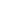 Rev’d 8/14